Turkulainen humanistispeksi ry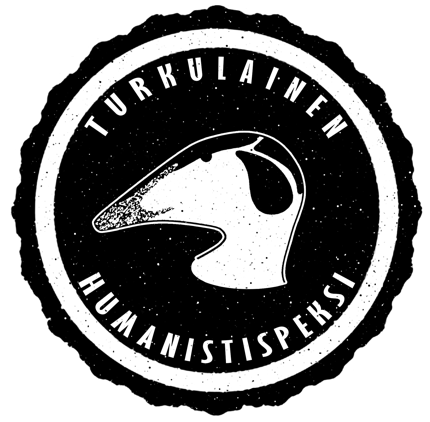 
Hallituksen kokous 4/2016-2017
Aika: 21.9.2016 klo 10.30Paikka: Cafe Art, TurkuLäsnäolijat: Lauri Jonsson, Katarina Karjalainen, Sara Koiranen, Kaisu Kälviäinen, Laura Lagerblom, Tuula Musakka, Elina Niskanen (saapui kohdassa 4.), Elina Tuominen, Maria HannonenPöytäkirjaKokouksen avaus
Puheenjohtaja avasi kokouksen klo 10.40.
Kokouksen laillisuus ja päätösvaltaisuusTodetaan kokous lailliseksi ja päätösvaltaiseksi. 
Kokouksen esityslistan hyväksyminenLisätään uusi kohta 12. ”Tutustumisilta”. Loppukohdat siirtyvät numerolla eteenpäin.
Hyväksytään esityslista edellä mainituin muutoksin. 
Ilmoitusasiat
- Markkinointitiimi on alkanut valmistella apuraha- ja sponsorihakemuksia.
- Promobileitä on alettu jo miettiä. Tarkoituksena on osallistua speksien yhteisbileisiin sekä järjestää omat bileet lähempänä esityksiä. 
- Mainostetaan mahdollisuuksien mukaan speksiä Humanistisitseillä ja Suurissa Humanistibileissä 17.11.
- Näyttelijä- ja muusikkostartit olivat ja menivät todella hyvin. Innostuneita osallistujia oli todella paljon mukana. Valinnasta tulee vaikea, sillä porukasta joudutaan karsimaan pois monia hyviä. 
- Ohjaajat Maria ja Ride tekevät hyväksytty ja ei-kiitos -kirjeet, jotka lähetetään jokaiselle startteihin osallistuneille.
- Turkulaisella humanistispeksillä on nyt pankkitili.
Edelliset pöytäkirjat
Hyväksytään pöytäkirja 3/2016-2017.
Talous 
Opastetaan työryhmää kulukorvauslomakkeen käyttöön.
JäsenasiatLiittymisohjeita voi alkaa jakaa speksin eri tiedotuskanavilla. 
Aurinkobaletin tarjous
- Aurinkobaletin tarjous vaikuttaa hyvältä, mutta keskustellaan heidän kanssa vielä pienistä muutoksista, kuten mahdollisuudesta lisäpäivään. 
- Hyväksytään alustava hinta-arvio.
Harjoitusviikonloppu
- 2.-3.12. on suunniteltu pitää harjoitusviikonloppu.
- Tiedustellaan taloudenhoitajalta, kuinka paljon rahaa on käytettävänä.
- Kompensoidaan ruokakustannuksia keräämällä osallistujilta pienehkö ruokamaksu.
Eron myöntäminen Katri Aholaiselle
- Katri Aholainen on pyytänyt eroa Turkulaisen humanistispeksin hallituksesta ja lähettänyt eropyynnön puheenjohtajalle.
- Myönnetään ero Katri Aholaiselle. 
TYYn sähköposti ja järjestöintrasivut
Saana hoitaa asiaa. 
Tutustumisilta
Pidetään koko työryhmän tutustumisilta 10.10. mahdollisesti Turku-salissa. 
Meta
Pyydetään Klausilta apua speksin nettisivujen tekoon.
Seuraava kokous
Pidetään seuraava kokous vielä ennen ensi viikon torstaita. Katarina tekee kyselyn sopivasta ajankohdasta.
Kokouksen päättäminen
Puheenjohtaja päätti kokouksen klo 11.21. _____________________________				__________________________
Katarina Karjalainen						Tuula Musakka
puheenjohtaja							sihteeri